23.06. Итоги мастер-классов Натальи Валерьевны. Мы делали кукол в национальных костюмах и плели узорные браслетики. Вот что получилось.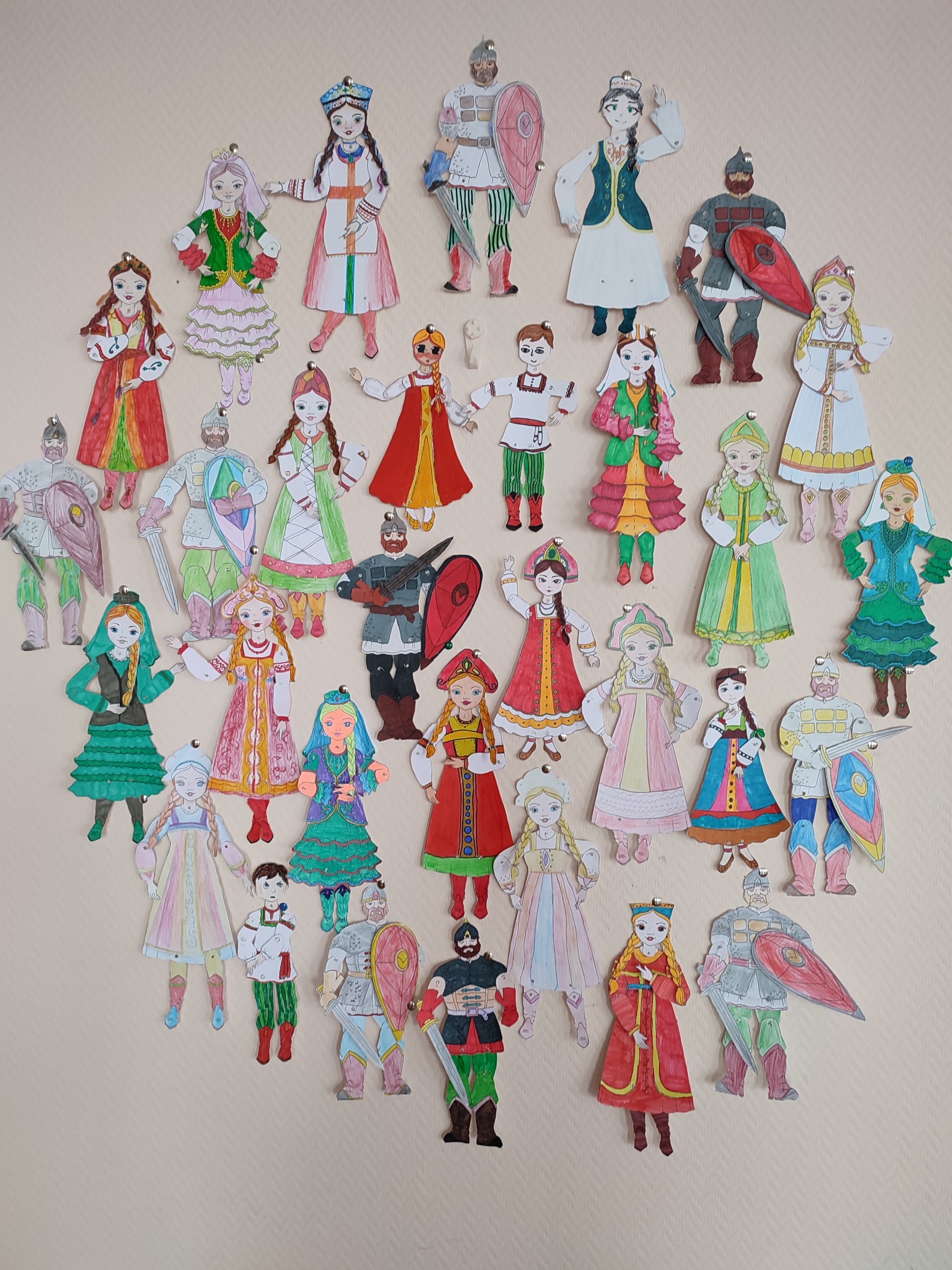 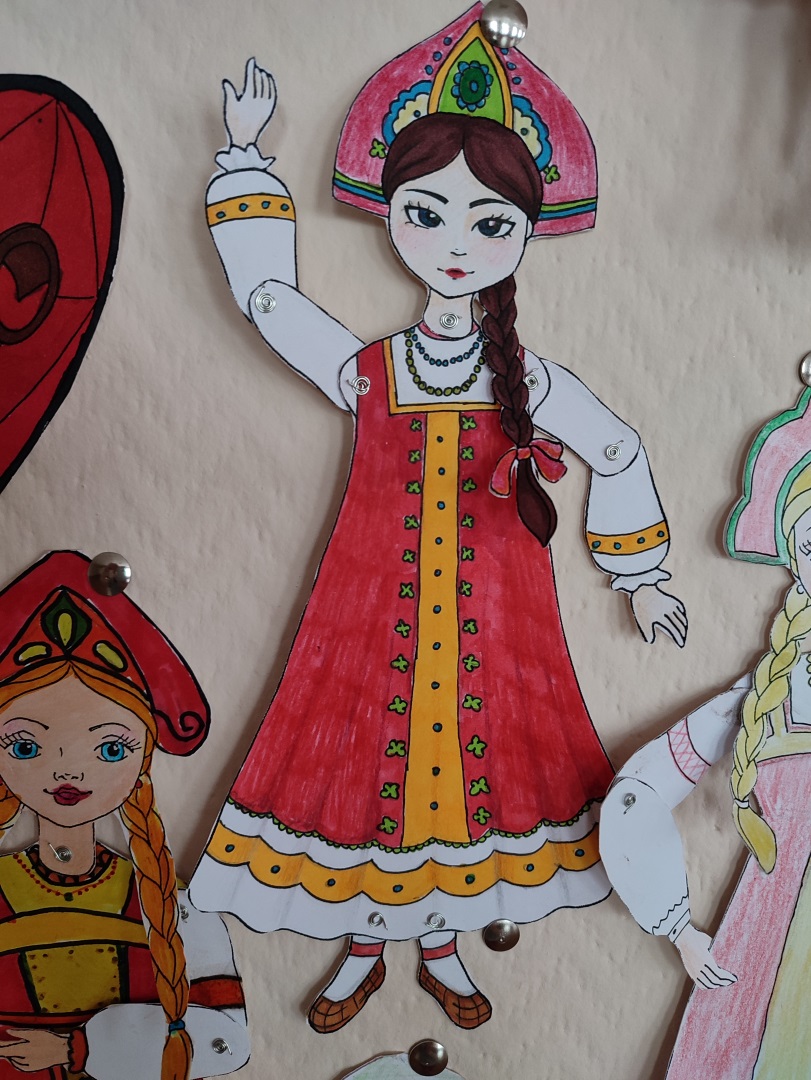 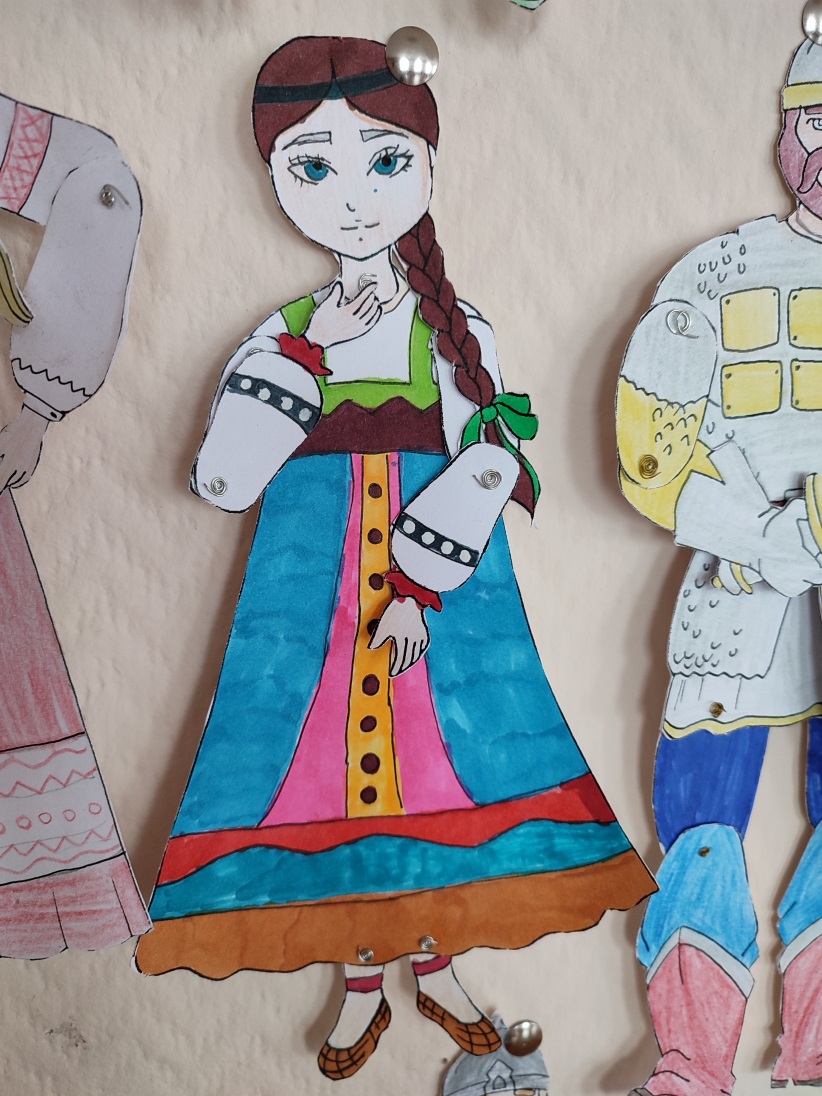 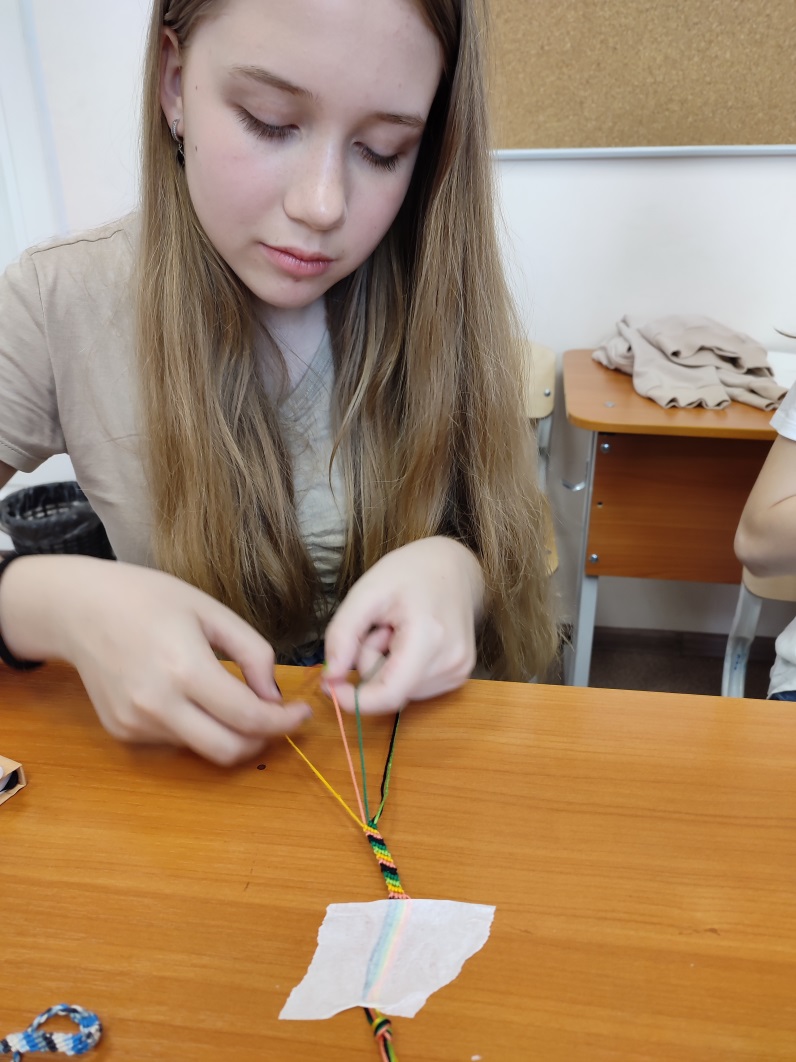 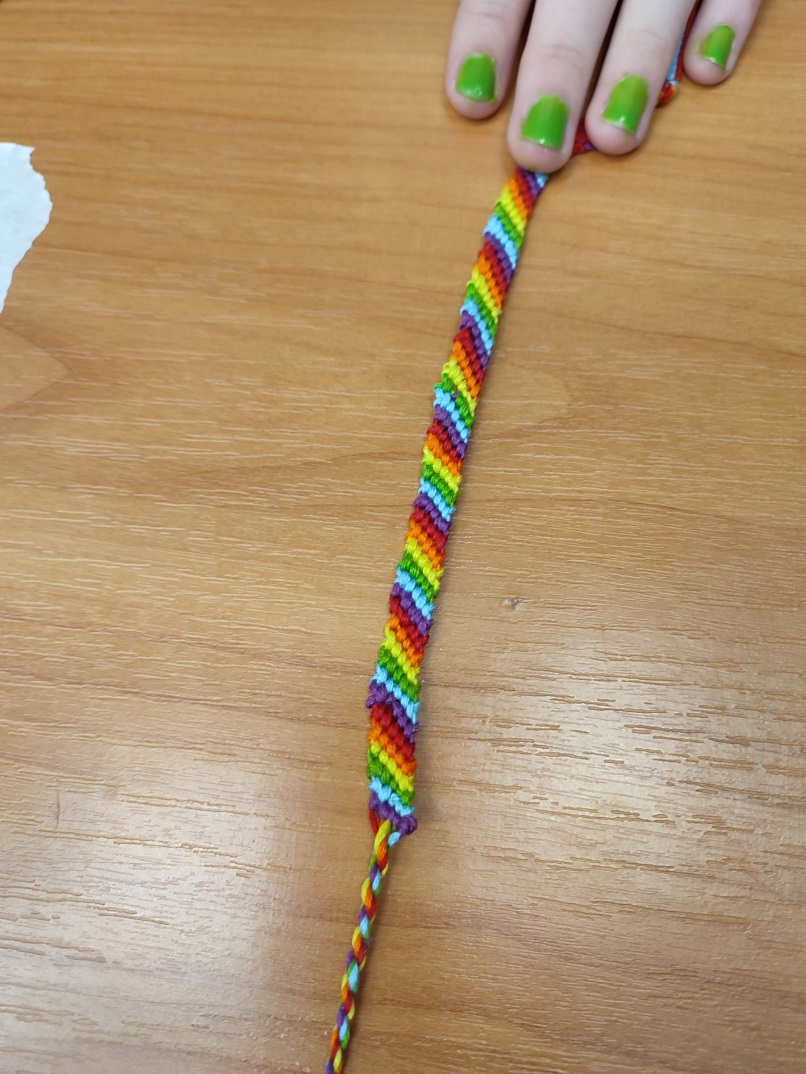 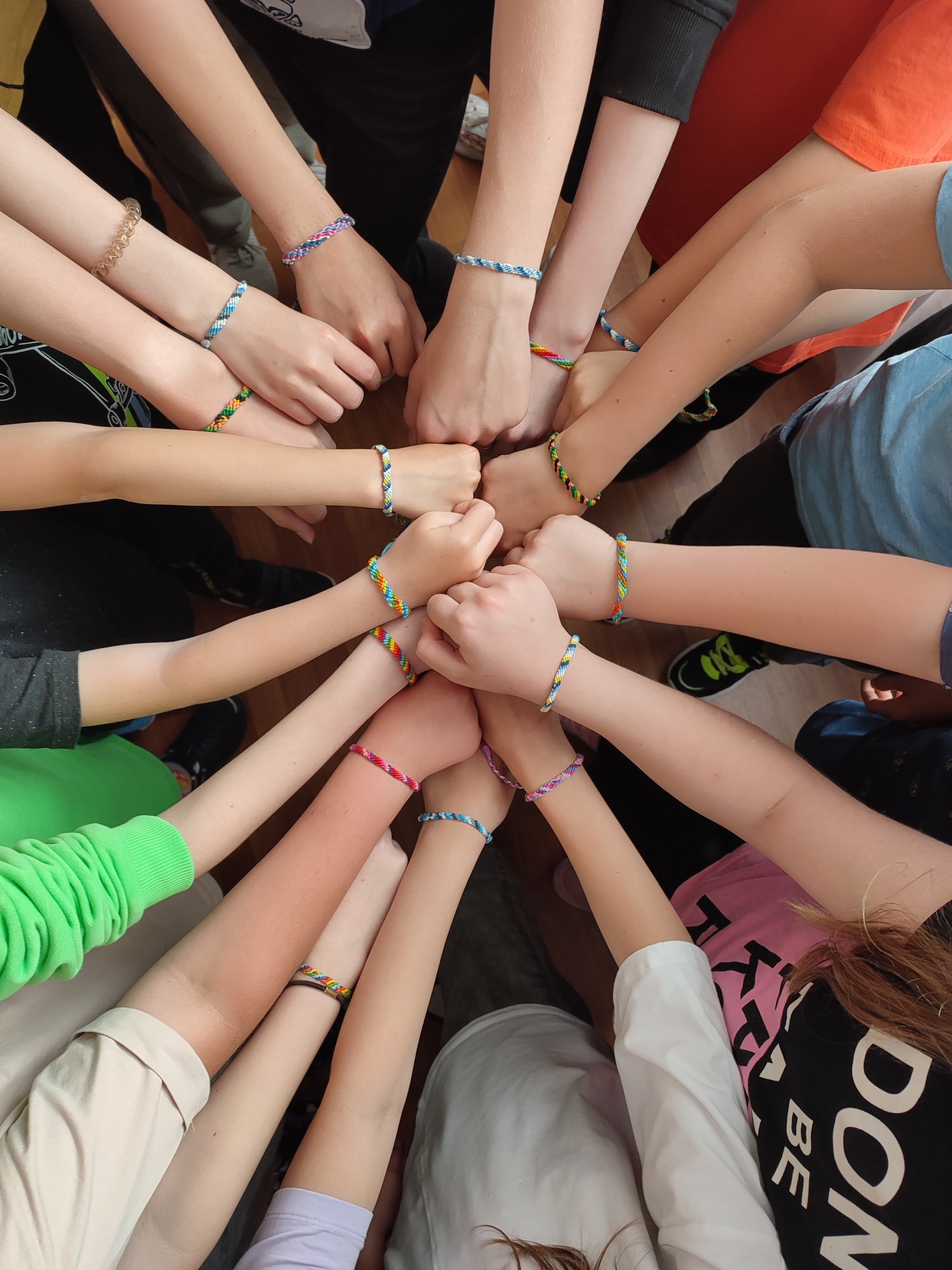 